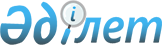 Қазақстан Республикасының кейбір шешімдеріне өзгерістер енгізу және Қазақстан Республикасы Премьер-Министрінің кейбір өкімдерінің күші жойылды деп тану туралыҚазақстан Республикасы Үкіметінің 2007 жылғы 29 қазандағы N 1006 Қаулысы.
      Қазақстан Республикасының Үкіметі ҚАУЛЫ ЕТЕДІ:
      1. Қоса беріліп отырған Қазақстан Республикасы Үкіметінің кейбір шешімдеріне енгізілетін өзгерістер бекітілсін.
      2. Мыналардың күші жойылды деп танылсын: 
      1) "Шағын кәсіпкерлік субъектілеріне қатысты бақылау-қадағалау функцияларын жүзеге асыратын мемлекеттік органдардың қызметін тексеру жөнінде жұмыс тобын құру туралы" Қазақстан Республикасы Премьер-Министрінің 2000 жылғы 11 мамырдағы N 74-ө өкімі; 
      2) "Қазақстан Республикасында кәсіпкерлікті дамытудың және қолдаудың 2001-2002 жылдарға арналған мемлекеттік бағдарламасының жобасын әзірлеу жөніндегі жұмыс тобын құру туралы" Қазақстан Республикасы Премьер-Министрінің 2000 жылғы 21 қыркүйектегі N 116-ө өкімі. 
      3. Осы қаулы қол қойылған күнінен бастап қолданысқа енгізіледі. Қазақстан Республикасы Үкіметінің кейбір шешімдеріне енгізілетін өзгерістер
      1. Күші жойылды – ҚР Үкіметінің 15.06.2017 № 367 қаулысымен.
      2. Күші жойылды - ҚР Үкіметінің 2009.10.27 N 1689 Қаулысымен.
      3 - 4. Күші жойылды - ҚР Үкіметінің 2010.05.20 № 453 Қаулысымен.
      5. Күші жойылды – ҚР Үкіметінің 07.08.2017 № 475 қаулысымен
					© 2012. Қазақстан Республикасы Әділет министрлігінің «Қазақстан Республикасының Заңнама және құқықтық ақпарат институты» ШЖҚ РМК
				
Қазақстан Республикасының
Премьер-МинистріҚазақстан Республикасы
Үкіметінің
2007 жылғы 29 қазандағы
N 1006 қаулысымен
бекітілген